５年　　　　　　　　　５月１８日の算数めあて　学習したことをたしかめよう①P３８の問題をときましょう。（教科書）１　☆ヒント☆答えは１つではありません！２　①表のあいている部分に書きましょう。　　②、③　①の表を見て考えましょう。　　④　☆ヒント☆大事なキーワードは３つ１分で２cmずつ水の深さが増える水そうに水を入れる時間□分水の深さ〇cm　　キーワードを見て、式を考えよう！　　⑤、⑥　④の式にあてはめて考えましょう。式も必ず書きます！②学習感想を書きましょう。P38の下のあいている部分に書きましょう。★提出の仕方といた教科書を写真にとって、「R2５年〇組せんせいにわたす」のフォルダに入れましょう。写真には、必ず出席番号・名前をつけます。れい：１５．田中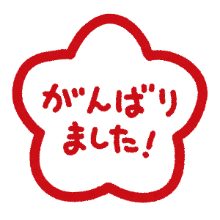 次のページもあります！！♪ステップアップ♪できる人はちょうせんしよう！①NHK for School（比例）の動画を見てみましょう。②スタディサプリを進めましょう。講義動画を見たり、問題をといたりしましょう。（４年生までの学習、小数と整数）③群馬県教育委員会の動画を見てみましょう。（新小学５年生向け）これは、全員かならずやるものではありません。ただ、学習を深めるにはとてもよいです。動画を見たり、問題をといたりしたら学習感想でどうだったか教えてくれるとうれしいです。もし見られなかったら、算数の学習感想などで教えてください。